 KRAJSKÝ PŘEBORmistrovské fotbalové utkání I. B. třída   FK BLAŽIM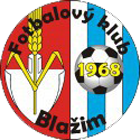             FK DUCHCOV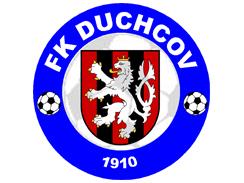 16.11.2019    výkop v 1000 hodinhttp://www.fkblazim.estranky.cz/